ПОЯСНИТЕЛЬНАЯ ЗАПИСКА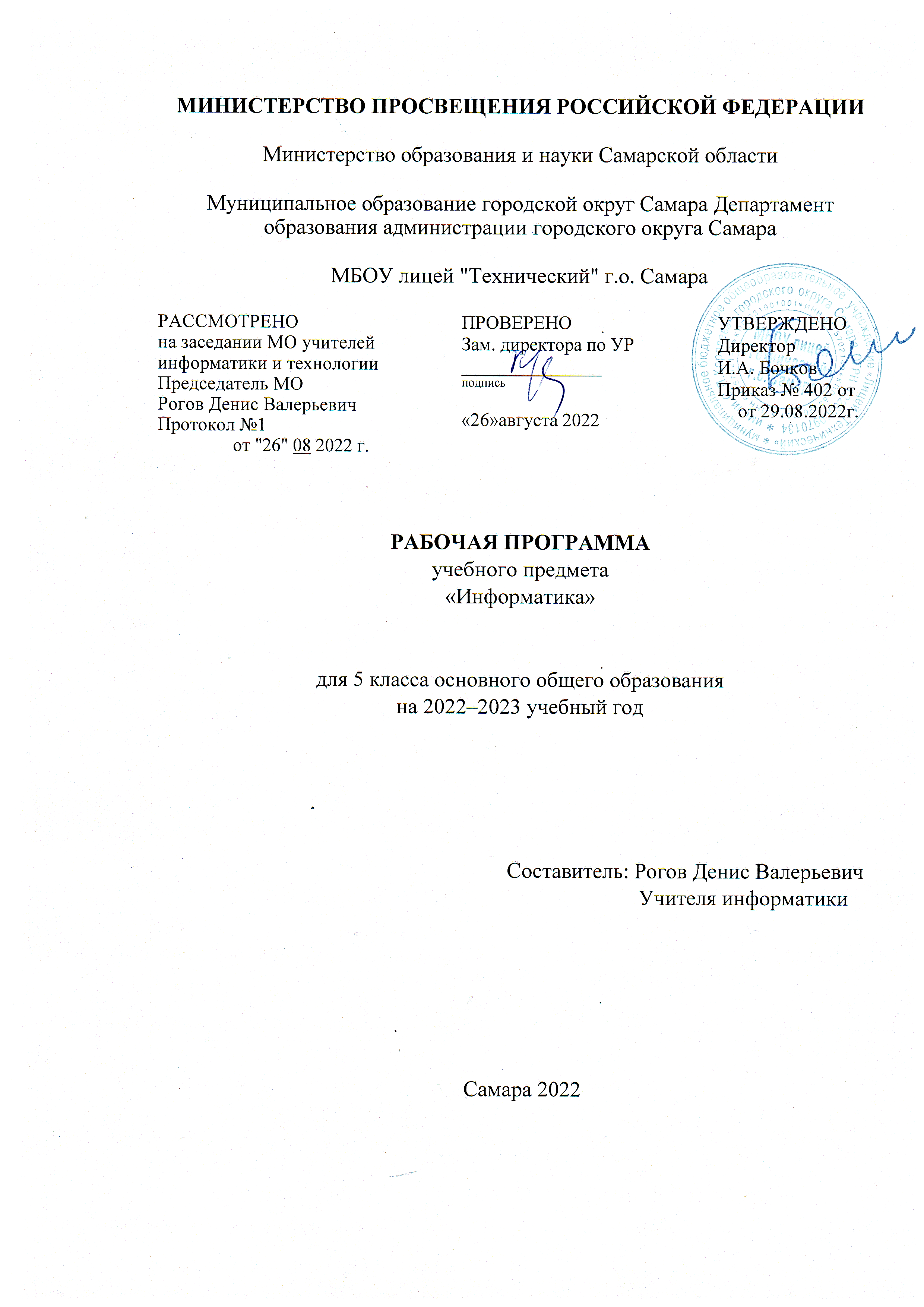 Рабочая программа даёт представление о целях, общей стратегии обучения, воспитания и развития обучающихся средствами учебного предмета «Информатика» в 5 классе; устанавливает предметное содержание, предусматривает его структурирование по разделам и темам курса; даёт распределение учебных часов по тематическим разделам курса и последовательность их изучения с учётом межпредметных и внутрипредметных связей, логики учебного процесса, возрастных особенностей обучающихся. Рабочая программа определяет количественные и качественные характеристики учебного материала для второго года изучения, в том числе для содержательного наполнения разного вида контроля (промежуточной аттестации обучающихся, всероссийских проверочных работ, государственной итоговой аттестации)ЦЕЛИ ИЗУЧЕНИЯ УЧЕБНОГО ПРЕДМЕТА «ИНФОРМАТИКА»формирование ряда метапредметных понятий, в том числе понятий «объект», «система», «модель», «алгоритм» и др., как необходимого условия для успешного продолжения учебно-познавательной деятельности и основы научного мировоззрения;формирование алгоритмического стиля мышления как необходимого условия профессиональной деятельности в современном высокотехнологичном обществе;формирование необходимых для успешной жизни в меняющемся мире универсальных учебных действий (универсальных компетентностей) на основе средств и методов информатики и информационных технологий, в том числе овладение умениями работать с различными видами информации, самостоятельно планировать и осуществлять индивидуальную и коллективную информационную деятельность, представлять и оценивать её результаты;формирование цифровых навыков, в том числе ключевых компетенций цифровой экономики, таких, как базовое программирование, основы работы с данными, коммуникация в современных цифровых средах, информационная безопасность; воспитание ответственного и избирательного отношения к информации; ОБЩАЯ ХАРАКТЕРИСТИКА УЧЕБНОГО ПРЕДМЕТА «ИНФОРМАТИКА».Учебный предмет «Информатика» в основном общем образовании отражает:сущность информатики как научной дисциплины, изучающей закономерности протекания и возможности автоматизации информационных процессов в различных системах;основные области применения информатики, прежде всего информационные технологии, управление и социальную сферу; междисциплинарный характер информатики и информационной деятельности.Современная школьная информатика оказывает существенное влияние на формирование мировоззрения школьника, его жизненную позицию, закладывает основы понимания принципов функционирования и использования информационных технологий как необходимого инструмента практически любой деятельности и одного из наиболее значимых технологических достижений современной цивилизации. Многие предметные знания и способы деятельности, освоенные обучающимися при изучении информатики, находят применение как в рамках образовательного процесса при изучении других предметных областей, так и в иных жизненных ситуациях, становятся значимыми для формирования качеств личности, т. е. ориентированы на формирование метапредметных и личностных результатов обучения.Учебный предмет «Информатика» в основном общем образовании интегрирует в себе:цифровую грамотность, приоритетно формируемую на ранних этапах обучения, как в рамках отдельного предмета, так и в процессе информационной деятельности при освоении всех без исключения учебных предметов;теоретические основы компьютерных наук, включая основы теоретической информатики и практического программирования, изложение которых осуществляется в соответствии с принципом дидактической спирали: вначале (в младших классах) осуществляется общее знакомство обучающихся с предметом изучения, предполагающее учёт имеющегося у них опыта; затем последующее развитие и обогащение предмета изучения, создающее предпосылки для научного обобщения в старших классах;информационные технологии как необходимый инструмент практически любой деятельности и одного из наиболее значимых технологических достижений современной цивилизацииЦели и задачи изучения информатики на уровне основного общего образования определяют структуру основного содержания учебного предмета в виде следующих четырёх тематических разделов:цифровая грамотность;теоретические основы информатики;алгоритмы и программирование;информационные технологии.МЕСТО УЧЕБНОГО ПРЕДМЕТА «ИНФОРМАТИКА» В УЧЕБНОМ ПЛАНЕ.Обязательная часть учебного плана примерной основной образовательной программы основного общего образования не предусматривает обязательное изучение курса информатики в 5–6 классах. Время на данный курс образовательная организация может выделить за счёт части учебного плана, формируемой участниками образовательных отношений.Учебным планом на изучение информатики в 5 классе на базовом уровне отведено 34 учебных часа — по 1 часу в неделю.СОДЕРЖАНИЕ УЧЕБНОГО ПРЕДМЕТА «ИНФОРМАТИКА»Цифровая грамотностьПравила гигиены и безопасности при работе с компьютерами, мобильными устройствами и другими элементами цифрового окружения.Компьютер — универсальное вычислительное устройство, работающее по программе. Мобильные устройства. Основные компоненты персональных компьютеров и мобильных устройств. Процессор. Оперативная и долговременная память. Устройства ввода и вывода.Программы для компьютеров. Пользователи и программисты. Прикладные программы (приложения), системное программное обеспечение (операционные системы). Запуск и завершение работы программы (приложения). Имя файла (папки, каталога).Сеть Интернет. Веб-страница, веб-сайт. Браузер. Поиск информации на веб-странице. Поисковые системы. Поиск информации, по ключевым словам, и по изображению. Достоверность информации, полученной из Интернета.Правила безопасного поведения в Интернете. Процесс аутентификации. Виды аутентификации (аутентификация по паролям, аутентификация с помощью SMS, биометрическая аутентификация, аутентификация через географическое местоположение, многофакторная аутентификация). Пароли для аккаунтов в социальных сетях. Кибербуллинг.Теоретические основы информатикиИнформация в жизни человека. Способы восприятия информации человеком. Роль зрения в получении человеком информации. Компьютерное зрение.Действия с информацией. Кодирование информации. Данные — записанная (зафиксированная) информация, которая может быть обработана автоматизированной системой.Искусственный интеллект и его роль в жизни человека.Алгоритмизация и основы программированияПонятие алгоритма. Исполнители алгоритмов. Линейные алгоритмы. Циклические алгоритмы.Составление программ для управления исполнителем в среде блочного или текстового программирования.Информационные технологииГрафический редактор. Растровые рисунки. Пиксель. Использование графических примитивов. Операции с фрагментами изображения: выделение, копирование, поворот, отражение.Текстовый редактор. Правила набора текста.Текстовый процессор. Редактирование текста. Проверка правописания. Расстановка переносов. Свойства символов. Шрифт. Типы шрифтов (рубленые, с засечками, моноширинные). Полужирное и курсивное начертание. Свойства абзацев: границы, абзацный отступ, интервал, выравнивание. Вставка изображений в текстовые документы. Обтекание изображений текстом.Компьютерные презентации. Слайд. Добавление на слайд текста и изображений. Работа с несколькими слайдамиПЛАНИРУЕМЫЕ ОБРАЗОВАТЕЛЬНЫЕ РЕЗУЛЬТАТЫ	Изучение информатики в 5 классе направлено на достижение обучающимися личностных, метапредметных и предметных результатов освоения учебного предмета.ЛИЧНОСТНЫЕ РЕЗУЛЬТАТЫ	Личностные результаты имеют направленность на решение задач воспитания, развития и социализации обучающихся средствами предмета.Патриотическое воспитание:ценностное отношение к отечественному культурному, историческому и научному наследию; понимание значения информатики как науки в жизни современного общества; заинтересованность в научных знаниях о цифровой трансформациисовременного общества.Духовно-нравственное воспитание:ориентация на моральные ценности и нормы в ситуациях нравственного выбора; готовность оценивать своё поведение и поступки, а также поведение и поступки других людей с позиции нравственных и правовых норм с учётом осознания последствий поступков; активное неприятие асоциальных поступков, в том числе в сети Интернет.Гражданское воспитание:представление о социальных нормах и правилах межличностных отношений в коллективе, в том числе в социальных сообществах; соблюдение правил безопасности, в том числе навыков безопасного поведения в интернет-среде; ориентация на совместную деятельность при выполнении учебных, познавательных задач, создании учебных проектов; стремление к взаимопониманию и взаимопомощи в процессе этой учебной деятельности; стремление оценивать своё поведение и поступки своих товарищей с позиции нравственных и правовых норм с учётом осознания последствий поступков.Ценности научного познания:наличие представлений об информации, информационных процессах и информационных технологиях, соответствующих современному уровню развития науки и общественной практики; интерес к обучению и познанию; любознательность; стремление к самообразованию;овладение начальными навыками исследовательской деятельности, установка на осмысление опыта, наблюдений, поступков и стремление совершенствовать пути достижения индивидуального и коллективного благополучия;наличие базовых навыков самостоятельной работы с учебными текстами, справочной литературой, разнообразными средствами информационных технологий, а также умения самостоятельно определять цели своего обучения, ставить и формулировать для себя новые задачи в учёбе и познавательной деятельности, развивать мотивы и интересы своей познавательной деятельности.Формирование культуры здоровья:установка на здоровый образ жизни, в том числе и за счёт освоения и соблюдения требований безопасной эксплуатации средств ИКТ.Трудовое воспитание:интерес к практическому изучению профессий в сферах профессиональной деятельности, связанных с информатикой, программированием и информационными технологиями, основанных на достижениях науки информатики и научно-технического прогресса.Экологическое воспитание:наличие представлений о глобальном характере экологических проблем и путей их решения, в том числе с учётом возможностей ИКТ.Адаптация обучающегося к изменяющимся условиям социальной среды:освоение обучающимися социального опыта, основных социальных ролей, соответствующих ведущей деятельности возраста, норм и правил общественного поведения, форм социальной жизни в группах и сообществах, в том числе в виртуальном пространстве.МЕТАПРЕДМЕТНЫЕ РЕЗУЛЬТАТЫМетапредметные результаты освоения образовательной программы по информатике отражают овладение универсальными учебными действиями — познавательными, коммуникативными, регулятивными.Универсальные познавательные действияБазовые логические действия:умение определять понятия, создавать обобщения, устанавливать аналогии, классифицировать, самостоятельно выбирать основания и критерии для классификации, устанавливать причинно-следственные связи, строить логические рассуждения, делать умозаключения (индуктивные, дедуктивные и по аналогии) и выводы;умение создавать, применять и преобразовывать знаки и символы, модели и схемы для решения учебных и познавательных задач;самостоятельно выбирать способ решения учебной задачи (сравнивать несколько вариантов решения, выбирать наиболее подходящий с учётом самостоятельно выделенных критериев).Базовые исследовательские действия:формулировать вопросы, фиксирующие разрыв между реальным и желательным состоянием ситуации, объекта, и самостоятельно устанавливать искомое и данное;оценивать применимость и достоверность информации, полученной в ходе исследования;прогнозировать возможное дальнейшее развитие процессов, событий и их последствия в аналогичных или сходных ситуациях, а также выдвигать предположения об их развитии в новых условиях и контекстах.Работа с информацией:выявлять дефицит информации, данных, необходимых для решения поставленной задачи;применять основные методы и инструменты при поиске и отборе информации из источников с учётом предложенной учебной задачи и заданных критериев;выбирать, анализировать, систематизировать и интерпретировать информацию различных видов и форм представления;выбирать оптимальную форму представления информации и иллюстрировать решаемые задачи несложными схемами, диаграммами, иными графическими объектами и их комбинациями;оценивать достоверность информации по критериям, предложенным учителем или сформулированным самостоятельно;запоминать и систематизировать информацию.Универсальные коммуникативные действияОбщение:сопоставлять свои суждения с суждениями других участников диалога, обнаруживать различие и сходство позиций;публично представлять результаты выполненного опыта (эксперимента, исследования, проекта);выбирать формат выступления с учётом задач презентации и особенностей аудитории и в соответствии с ним составлять устные и письменные тексты с использованием иллюстративных материалов.Совместная деятельность (сотрудничество):понимать и использовать преимущества командной и индивидуальной работы при решении конкретной проблемы в том числе при создании информационного продукта;принимать цель совместной информационной деятельности по сбору, обработке, передаче, формализации информации; коллективно строить действия по её достижению: распределять роли, договариваться, обсуждать процесс и результат совместной работы;выполнять свою часть работы с информацией или информационным продуктом, достигая качественного результата по своему направлению и координируя свои действия с другими членами команды;оценивать качество своего вклада в общий информационный продукт по критериям, самостоятельно сформулированным участниками взаимодействия;сравнивать результаты с исходной задачей и вклад каждого члена команды в достижение результатов, разделять сферу ответственности и проявлять готовность к предоставлению отчёта перед группой.Универсальные регулятивные действияСамоорганизация:выявлять в жизненных и учебных ситуациях проблемы, требующие решения;составлять алгоритм решения задачи (или его часть), выбирать способ решения учебной задачи с учётом имеющихся ресурсов и собственных возможностей, аргументировать выбор варианта решения задачи;составлять план действий (план реализации намеченного алгоритма решения), корректировать предложенный алгоритм с учётом получения новых знаний об изучаемом объекте.Самоконтроль (рефлексия):владеть способами самоконтроля, самомотивации и рефлексии;учитывать контекст и предвидеть трудности, которые могут возникнуть при решении учебной задачи, адаптировать решение к меняющимся обстоятельствам;вносить коррективы в деятельность на основе новых обстоятельств, изменившихся ситуаций, установленных ошибок, возникших трудностей;оценивать соответствие результата цели и условиям.Эмоциональный интеллект:ставить себя на место другого человека, понимать мотивы и намерения другого.Принятие себя и других:осознавать невозможность контролировать всё вокруг даже в условиях открытого доступа к любым объёмам информации.ПРЕДМЕТНЫЕ РЕЗУЛЬТАТЫПредметные результаты освоения обязательного предметного содержания, установленного данной рабочей программой, отражают сформированность у обучающихся умений:соблюдать правила гигиены и безопасности при работе с компьютером и другими элементами цифрового окружения; иметь представление о правилах безопасного поведения в Интернете;называть основные компоненты персональных компьютеров и мобильных устройств, объяснять их назначение;понимать содержание понятий «программное обеспечение», «операционная система», «файл»;искать информацию в Интернете (в том числе, по ключевым словам, по изображению); критически относиться к найденной информации, осознавая опасность для личности и общества распространения вредоносной информации;запускать прикладные программы (приложения) и завершать их работу;пояснять на примерах смысл понятий «алгоритм», «исполнитель», «программа управления исполнителем», «искусственный интеллект»;составлять программы для управления исполнителем в среде блочного или текстового программирования с использованием последовательного выполнения операций и циклов;создавать, редактировать, форматировать и сохранять текстовые документы; знать правила набора текстов; использовать автоматическую проверку правописания; устанавливать свойства отдельных символов, слов и абзацев; иллюстрировать документы с помощью изображений;создавать и редактировать растровые изображения; использовать инструменты графического редактора для выполнения операций с фрагментами изображения;создавать компьютерные презентации, включающие текстовую и графическую информацию.ТЕМАТИЧЕСКОЕ ПЛАНИРОВАНИЕ ПОУРОЧНОЕ ПЛАНИРОВАНИЕУЧЕБНО-МЕТОДИЧЕСКОЕ ОБЕСПЕЧЕНИЕ ОБРАЗОВАТЕЛЬНОГО ПРОЦЕССА ОБЯЗАТЕЛЬНЫЕ УЧЕБНЫЕ МАТЕРИАЛЫ ДЛЯ УЧЕНИКАИнформатика, 5 класс /Босова Л.Л., Босова А.Ю., ООО «БИНОМ. Лаборатория знаний»; АО«Издательство Просвещение»;МЕТОДИЧЕСКИЕ МАТЕРИАЛЫ ДЛЯ УЧИТЕЛЯhttps://bosova.ru/metodist/authors/informatika/3/eor7.php ЦИФРОВЫЕ ОБРАЗОВАТЕЛЬНЫЕ РЕСУРСЫ И РЕСУРСЫ СЕТИ ИНТЕРНЕТhttps://www.yaklass.ru/https://ru.coreapp.ai/solutions/schoolhttps://resh.edu.ru/ МАТЕРИАЛЬНО-ТЕХНИЧЕСКОЕ ОБЕСПЕЧЕНИЕ ОБРАЗОВАТЕЛЬНОГО ПРОЦЕССАУЧЕБНОЕ ОБОРУДОВАНИЕКомпьютер/ноутбук для учителя Проектор Компьютеры/ноутбуки для обучающихся Программное обеспечение: текстовый редактор, программа подготовки презентаций, Визуально-блочная событийно-ориентированная среда программирования ScratchОБОРУДОВАНИЕ ДЛЯ ПРОВЕДЕНИЯ ПРАКТИЧЕСКИХ РАБОТКомпьютеры/ноутбуки для обучающихся Программное обеспечение: текстовый редактор, программа подготовки презентаций, Визуально-блочная событийно-ориентированная среда программирования Scratch№
п/пНаименование разделов и тем программыКоличество часовКоличество часовКоличество часовВиды деятельностиВиды, формы контроля№
п/пНаименование разделов и тем программывсегоКонтроль-ные работыПрактичес-кие работыВиды деятельностиВиды, формы контроляРаздел 1. Цифровая грамотностьРаздел 1. Цифровая грамотностьРаздел 1. Цифровая грамотностьРаздел 1. Цифровая грамотностьРаздел 1. Цифровая грамотностьРаздел 1. Цифровая грамотностьРаздел 1. Цифровая грамотность1.1.Компьютер — универсальное вычислительное устройство, работающее по программе200Приводить примеры ситуаций правильного и неправильного поведения в компьютерном классе, соблюдения и несоблюдения гигиенических требований при работе с компьютерами.Называть основные компоненты персональных компьютеров и мобильных устройств, объяснять их назначение.Объяснять работу устройств компьютера с точки зрения организации процедур ввода и вывода информацииУстный опрос; 1.2.Программы для компьютеров. Файлы и папки200,25Объяснять содержание понятий «программное обеспечение», «операционная система», «файл».Определять программные средства, необходимые для осуществления информационных процессов при решении задачУстный опрос; 
Практическая работа; 1.3Сеть Интернет. Правила безопасного поведения в Интернете30,50,25Раскрывать смысл изучаемых понятий.Осуществлять поиск информации, по ключевым словам, и по изображению.Обсуждать способы проверки достоверности информации, полученной из Интернета.Обсуждать ситуации, связанные с безопасным поведением в Интернете.Различать виды аутентификации.Различать «слабые» и «сильные» пароли.Анализировать возможные причины кибербуллинга и предлагать способы, как его избежатьУстный опрос; 
Практическая работа; 
Тестирование;Итого по разделуИтого по разделу7Раздел 2. Теоретические основы информатикиРаздел 2. Теоретические основы информатикиРаздел 2. Теоретические основы информатикиРаздел 2. Теоретические основы информатикиРаздел 2. Теоретические основы информатикиРаздел 2. Теоретические основы информатикиРаздел 2. Теоретические основы информатики2.1.Информация в жизни человека300Раскрывать смысл изучаемых понятий.Различать виды информации по способам её восприятия человеком.Осуществлять кодирование и декодирование информации предложеннымспособом.Приводить примеры применения искусственного интеллекта (робототехника, беспилотные автомобили, интеллектуальные игры, голосовые помощники и пр.)Устный опрос;Итого по разделуИтого по разделу3Раздел 3. Алгоритмизация и основы программированияРаздел 3. Алгоритмизация и основы программированияРаздел 3. Алгоритмизация и основы программированияРаздел 3. Алгоритмизация и основы программированияРаздел 3. Алгоритмизация и основы программированияРаздел 3. Алгоритмизация и основы программированияРаздел 3. Алгоритмизация и основы программирования3.1Алгоритмы и исполнители200Раскрывать смысл изучаемых понятий.Приводить примеры неформальных и формальных исполнителей в окружающем мире.Приводить примеры циклических действий в окружающем миреУстный опрос;3.2Работа в среде программирования804,25Раскрывать смысл изучаемых понятий.Анализировать пользовательский интерфейс применяемого программного средства.Определять условия и возможности применения программного средства для решения типовых задачУстный опрос; 
Практическая работа; Итого по разделуИтого по разделу10Раздел 4. Информационные технологииРаздел 4. Информационные технологииРаздел 4. Информационные технологииРаздел 4. Информационные технологииРаздел 4. Информационные технологииРаздел 4. Информационные технологииРаздел 4. Информационные технологии3.1Графический редактор301,75Раскрывать смысл изучаемых понятий.Анализировать пользовательский интерфейс применяемого программного средства.Определять условия и возможности применения программного средства для решения типовых задач.Планировать последовательность действий при создании и редактировании растрового изображенияУстный опрос; 
Практическая работа;3.2Текстовый редактор60,752,25Раскрывать смысл изучаемых понятий.Анализировать пользовательский интерфейс применяемого программного средства.Определять условия и возможности применения программного средства для решения типовых задач.Анализировать преимущества создания текстовых документов на компьютере по сравнению с рукописным способомУстный опрос; 
Практическая работа; 
Тестирование;3.3Компьютерная презентация301,25Раскрывать смысл изучаемых понятий.Анализировать пользовательский интерфейс применяемого программного средства.Определять условия и возможности применения программного средства для  решения типовых задачУстный опрос; 
Практическая работа;Итого по разделуИтого по разделу12Резервное времяРезервное время2ОБЩЕЕ КОЛИЧЕСТВО ЧАСОВ ПО ПРОГРАММЕОБЩЕЕ КОЛИЧЕСТВО ЧАСОВ ПО ПРОГРАММЕ342,2510№ п/пТема урокаКоличество часовКоличество часовКоличество часовВиды, 
формы 
контроля№ п/пТема урокавсего контрольные работыпрактические работыВиды, 
формы 
контроля1.Компьютер — универсальное вычислительное устройство100Устный опрос;2.Основные компоненты персональных компьютеров и мобильных устройств100Устный опрос; 3.Управление компьютером100Устный опрос;4.Программное обеспечение компьютера. Прикладные программы, системное программное обеспечение100,25Устный опрос; 
Практическая работа;5.Сеть Интернет. Поиск информации на веб-странице100,25Устный опрос; 
Практическая работа;6.Правила безопасного поведения в Интернете100Устный опрос;7.Обобщение и систематизация знаний по разделу «Цифровая грамотность». Проверочная работа10,50Практическая работа;Тестирование;8.Информация в жизни человека100Устный опрос;9.Классификация информации100Устный опрос;10.Действия с информацией. Кодирование информации100Устный опрос;11.Понятие алгоритма. Исполнители алгоритмов100Устный опрос;12.Линейные алгоритмы. Циклические алгоритмы100Устный опрос;13.Интерфейс программы Scratch100,25Устный опрос; 
Практическая работа;14.Сцена. Редактирование фона. Добавление фона из файла100,5Устный опрос; 
Практическая работа;15.Понятие спрайтов. Добавление новых спрайтов. Рисование новых объектов100,5Устный опрос; 
Практическая работа;16.Основные скрипты программы Scratch100,5Устный опрос; 
Практическая работа;17.Работа с несколькими объектами. Синхронизация их работы100,5Устный опрос; 
Практическая работа;18.Использование программы Scratch для создания мини-игр100,5Устный опрос; 
Практическая работа;19.Разработка творческого проекта100,75Устный опрос; 
Практическая работа;20.Разработка творческого проекта100,75Устный опрос; 
Практическая работа;21.Компьютерная графика. Графический редактор Paint100,5Устный опрос; 
Практическая работа;22.Преобразование графических изображений100,5Устный опрос; 
Практическая работа;23.Создание графических изображений100,75Устный опрос; 
Практическая работа;24.Текст как форма представления информации. Компьютер – основной инструмент подготовки текстов100,25Устный опрос; 
Практическая работа;25.Основные объекты текстового документа. Ввод текста100,5Устный опрос; 
Практическая работа;26.Редактирование текста100,5Устный опрос; 
Практическая работа;27.Текстовый фрагмент и операции с ним100,5Устный опрос; 
Практическая работа;28.Форматирование текста100,5Устный опрос; 
Практическая работа;29.Обобщение и систематизация знаний по теме «Текстовый редактор». Проверочная работа10,750Практическая работа;Тестирование;30.Компьютерные презентации100,25Устный опрос; 
Практическая работа;31.Слайд. Добавление на слайд текста и изображений100,5Устный опрос; 
Практическая работа;32.Работа с несколькими слайдами100,5Устный опрос; 
Практическая работа;33.Резервное время. Обобщение и систематизация знаний и умений по курсу информатики 5 класса. Контрольная работа110Практическая работа;Тестирование;34.Резервное время. Основные понятия курса100Устный опрос;ОБЩЕЕ КОЛИЧЕСТВО ЧАСОВ ПО ПРОГРАММЕОБЩЕЕ КОЛИЧЕСТВО ЧАСОВ ПО ПРОГРАММЕ342,2510